                                                            Załącznik nr 2 do planu włączenia lokalnej społeczności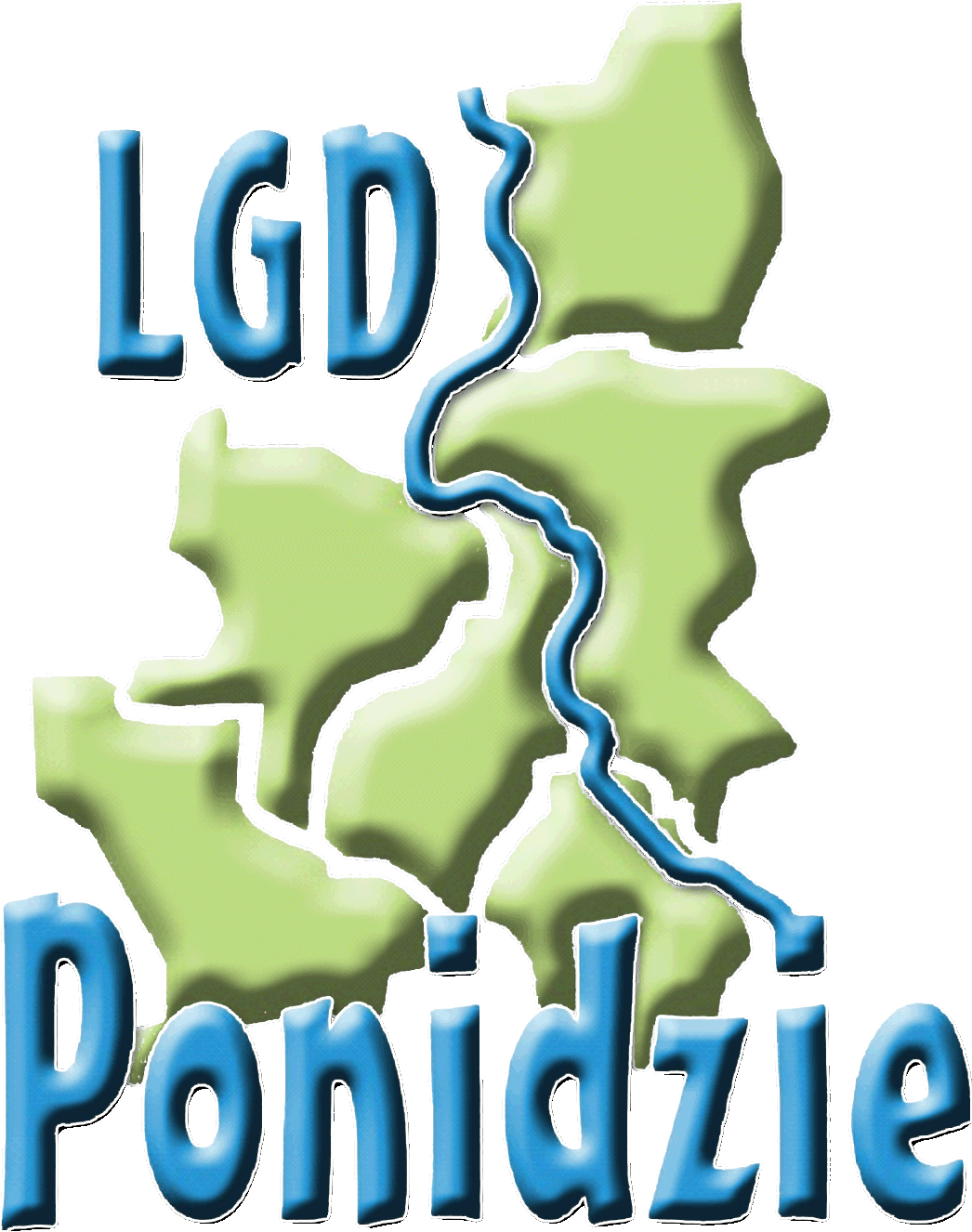 Szanowni mieszkańcy Gmin
Pińczów, Złota, Kije, Działoszyce oraz MichałówStowarzyszenie Lokalna Grupa Działania PONIDZIE prowadzi prace nad stworzeniem lokalnej strategii rozwoju (lsr) na lata 2023-2027, która umożliwi pozyskanie środków finansowych na realizację zadań, inwestycji, wydarzeń i wszelkich inicjatyw, które wpłyną na rozwój naszego terenu oraz przyczynią się do poprawy życia mieszkańców.Zwracamy się do państwa z prośbą o włączenie się w prace związane z budową lokalnej strategii rozwoju – wypełnienie poniższego arkusza pomysłu, który umożliwi nam określenie celów i kierunków działania.W poniższym arkuszu pomysłu prosimy przedstawić, co pan/pani chciałby/chciałaby w przyszłości zrealizować uzyskując wsparcie finansowe z funduszy unijnych za pośrednictwem oraz przy pomocy naszej Lokalnej Grupy Działania.  Propozycje mogą dotyczyć zarówno działań realizowanych przez osoby fizyczne, przedsiębiorców, rolników, ale też organizacje pozarządowe, gminy i jednostki gminne. 
Prosimy o zgłaszanie pomysłów dotyczących zadań inwestycyjnych, wydarzeń kulturalnych, edukacyjnych i rekreacyjnych oraz zadań wspierających rozwój przedsiębiorczości
obszarów wiejskich.Informujemy, że podane poniżej informacje zostaną wykorzystane przez stowarzyszenie LGD PONIDZIE wyłącznie na potrzeby utworzenia lokalnej strategii rozwoju.Informacje o postępach prac nad utworzeniem lokalnej strategii rozwoju zamieszczane są na stronie www.lgdponidzie.pl Ogólna klauzula informacyjnaZgodnie z art. 13 ust. 1−2 rozporządzenia Parlamentu Europejskiego i Rady (UE) 2016/679 z 27.04.2016 r. w sprawie ochrony osób fizycznych w związku z przetwarzaniem danych osobowych i w sprawie swobodnego przepływu takich danych oraz uchylenia dyrektywy 95/46/WE (ogólne rozporządzenie o ochronie danych) (Dz.Urz. UE L 119, s. 1) – dalej RODO − informujemy, że:1)	Administratorem Pani/Pana danych osobowych jest stowarzyszenie Lokalna Grupa Działania PONIDZIE z siedzibą 28-400 Pińczów, ul. 3 Maja 10, zwana dalej LGD. LGD prowadzi operacje przetwarzania Pani/Pana danych osobowych,2)	LGD nie wyznaczyła Inspektora Danych Osobowych. W sprawach ochrony swoich danych osobowych może się Pani/Pan kontaktować z Administratorem pod e-mailem biuro@lgdponidzie.pl; pod numerem telefonu 41 373 38 60; lub pisemnie na adres naszej siedziby, wskazany w pkt. 1).3)	Pani/Pana dane osobowe przetwarzane są zgodnie z obowiązującymi przepisami prawa oraz zawartymi umowami w celu wypełnienia obowiązków prawnych ciążących na Lokalnej Grupie Działania PONIDZIE oraz realizacji zawartych umów. W pozostałych przypadkach Pani/Pana dane osobowe przetwarzane są na podstawie udzielonej zgody w zakresie i celu określonym w treści tej zgody i nie będą udostępniane innym odbiorcom,4)	Pani/Pana dane osobowe mogą zostać ujawnione: Instytucji Zarządzającej (Świętokrzyskie Biuro Rozwoju Regionalnego), Instytucji Płatniczej (Agencja Restrukturyzacji i Modernizacji Rolnictwa). Do Pani/Pana danych mogą mieć dostęp na podstawie podpisanych umów podmioty przetwarzające (firmy księgowe, prawnicze, informatyczne)5)	Pani/Pana dane osobowe będą przechowywane przez okres obowiązywania LGD umowy ramowej plus 1 rok jako czas niezbędny do ich usunięcia lub do rozwiązywania problemów z ewentualnymi roszczeniami tj. do 31.12.2029 roku, a po zakończeniu tego okresu, w interesie publicznym (zgodnie z Art. 5 ust 1, pkt. b) pozostaną jako archiwum dobrych praktyk na stronie WWW.lgdponidzie.pl,6)	posiada Pani/Pan prawo do żądania od LGD dostępu do dotyczących Pani/Pana danych osobowych, ich sprostowania, usunięcia, ograniczenia przetwarzania oraz do wniesienia sprzeciwu wobec takiego przetwarzania. Przestaniemy przetwarzać Pani/Pana dane w tych celach, chyba że będziemy w stanie wykazać, że w stosunku do Pani/Pana danych istnieją dla nas ważne prawnie uzasadnione podstawy, które są nadrzędne wobec Pani/Pana interesów, praw i wolności lub Pani/Pana dane będą nam niezbędne do ewentualnego ustalenia, dochodzenia lub obrony roszczeń.7)	ma Pani/Pan prawo wniesienia skargi do organu nadzorczego,8)	podanie danych osobowych jest warunkiem ubiegania się o przyznanie pomocy i ewentualnego zawarcia umowy na realizację operacji w ramach PROW 2014-2020. Jest Pani/Pan zobowiązana do ich podania, gdyż konsekwencją niepodania danych jest brak możliwości weryfikacji wniosku i podpisania umowy. 9)	Pani/Pana dane osobowe nie podlegają zautomatyzowanemu podejmowaniu decyzji, w tym profilowaniu.                                                                        ………………………………………………………………………..                                         Podpis Imię i nazwisko pomysłodawcy *Uwaga Jeden pomysłodawca składa na jednym arkuszu jeden projektDane kontaktowe, email, nr telefonu Nazwa i adres np.: Instytucji/Firmy/Stowarzyszenia/Fundacji POMYSŁODAWCY *Uwaga! Pomysłodawca jest równocześnie realizatorem Miejscowość, na terenie której będzie realizowany projektGmina Krótki opis projektuCzy projekt będzie zawierał elementy:  TAK/NIE jeżeli TAK krótki opisinnowacyjności cyfryzacji środowiska i klimatu zmian demograficznych ze szczególnym uwzględnieniem starzenia się społeczeństwa oraz wyludniania obszaru planowanego do objęcia LSRszacunkowy koszt projektuczas potrzebny na realizację projektuPodpis osoby składającej arkusz pomysłuData złożenia arkusza pomysłu 